NLP für einen guten Zweck Ganz nach dem Motto „NLP für alle“ haben wir ein neues soziales Projekt ins Leben gerufen. Wir freuen uns über zahlreiche Bewerbungen. 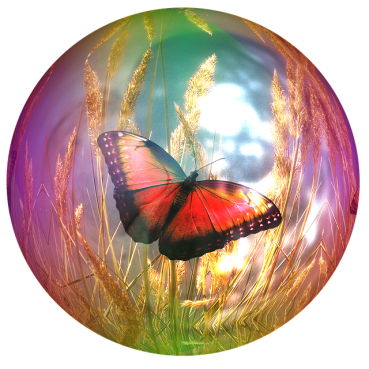 NLP bietet viele Möglichkeiten, die Kommunikation, den Team-Zusammenhalt und die Potentialentfaltung zu optimieren. Wir möchten ab sofort jedes Jahr mehreren sozialen Einrichtungen die Möglichkeit geben, sich kostenfrei durch einen unserer NLP-Lehrtrainer fortzubilden. Ob Gruppencoaching oder Seminar: Unsere Trainer sind einen halben oder einen ganzen Tag lang für Sie da und unterstützen Sie bei Ihren Anliegen. So können Sie beispielsweise den Team-Geist stärken, Konflikte auflösen oder Stress vorbeugen.Wenn Sie nicht selbst teilnehmen wollen, dann empfehlen Sie die Aktion weiter. Sie helfen damit, dass NLP an den Stellen eingesetzt werden kann, an denen es gebraucht wird. Bewerben Sie sich jetzt für einen Tag mit einem unserer NLP-Trainer!Ansprechpartner:_______________________________________________________Name der Firma/Organisation:_____________________________________________PLZ, Ort:______________________________________________________________Telefon:_______________________________________________________________Email:________________________________________________________________Bitte füllen Sie den kurzen Fragebogen auf der nächsten Seite aus. Erst dann ist Ihre Bewerbung abgeschlossen. Senden Sie die fertig ausgefüllte Bewerbung per E-Mail oder per Post an die obenstehende Adresse. Bewerbungsschluss für diesen Zyklus ist der 31.08.2016Viel Erfolg!